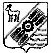 САМАРСКАЯ ОБЛАСТЬ СОБРАНИЕ ПРЕДСТАВИТЕЛЕЙ СЕЛЬСКОГО ПОСЕЛЕНИЯ ЗАВОЛЖЬЕМУНИЦИПАЛЬНОГО РАЙОНА ПРИВОЛЖСКИЙ ЧЕТВЕРТОГО СОЗЫВАРЕШЕНИЕ № 163/95                                                                              от 28 декабря   2023 года                                                                            «О бюджете сельского поселения Заволжьемуниципального района  Приволжский Самарской области на 2024 год и плановый период 2025 и 2026 годов»                   Статья 11. Утвердить основные характеристики  бюджета сельского поселения Заволжье  муниципального района Приволжский Самарской области на 2024 год:общий объём доходов –   5 617 650,09  рублей;общий объём расходов – 5 617 650,09 рублей;общий объем дефицита – 0  рублей2. Утвердить основные характеристики бюджета сельского поселения Заволжье муниципального района Приволжский Самарской области на плановый период 2025 год:общий объём доходов – 4 214 142,00  рублей;общий объём расходов – 4 214 142,00  рублей;общий объем дефицита – 0 рублей3. Утвердить основные характеристики бюджета сельского поселения Заволжье муниципального района Приволжский Самарской области на плановый период 2026 год:общий объём доходов –  4 218 620,00 рублей;общий объём расходов – 4 218 620,00 рублей;общий объем дефицита – 0  рублейСтатья 21.Утвердить объем условно утверждаемых (утвержденных) расходов:в 2025 году в сумме – 105 354,00 рублей;в 2026 году в сумме –210 931,00 рублей;Статья 31. Утвердить   общий  объём  бюджетных   ассигнований,   направляемых  на исполнение   публичных   нормативных   обязательств   в   2024 году    в   объеме – 0  тыс. рублей.Статья 41.Утвердить общий объем бюджетных ассигнований дорожного фонда в соответствии с нормативами распределения, установленными законом об областном бюджете:в 2024 году в сумме – 2 515 000,00 рублей;в 2025 году в сумме – 2 591 000,00 рублей;в 2026 году в сумме – 2 651 000,00 рублей;Статья 51.Утвердить объём межбюджетных трансфертов, получаемых из бюджета муниципального района:в 2024 году в сумме  1 519 963,00 рублей; в 2025 году в сумме  0 рублей;в 2026 году в сумме  0 рублей;2. Утвердить объем межбюджетных  трансфертов, получаемых из областного бюджета:в 2024 году в сумме  96 927,09 рублей;в 2025 году в сумме  96 562,00 рублей;в 2026 году в сумме  0 рублей;3. Утвердить объем межбюджетных  трансфертов, получаемых из федерального бюджета:в 2024 году в сумме  137 760,00 рублей;в 2025 году в сумме  151 580,00 рублей;в 2026 году в сумме  165 620,00 рублей;4. Утвердить объем безвозмездных поступлений, получаемых из бюджетов разных уровней:    в 2024 году в сумме 1 754 650,09 рублей;в 2025 году в сумме 248 142,00 рублей;в 2026 году в сумме 165 620,00 рублей.Статья 61.Утвердить межбюджетные трансферты из бюджета сельского поселения Заволжье муниципального района Приволжский Самарской области  в бюджет  муниципального района Приволжский в очередном финансовом году (очередном финансовом году и плановом периоде), т.е. в 2024 году в сумме – 100 000,00 рублей;  в 2025 и 2026 годах - в сумме 0 тысяч рублей.Статья 71. Утвердить объем средств резервного фонда для финансирования непредвиденных расходов бюджета сельского поселения Заволжье муниципального района Приволжский Самарской области:в 2024 году в сумме – 4 963,00 рублей;в 2025 году в сумме – 69 646,00 рублей;в 2026 году в сумме – 91 069,00 рублей.Статья 8            1.Утвердить ведомственную структуру расходов бюджета сельского поселения Заволжье муниципального района Приволжский Самарской области на 2024 год согласно приложению 1 к настоящему Решению.Статья 9          1.Утвердить ведомственную структуру расходов бюджета сельского поселения Заволжье муниципального района Приволжский Самарской области на плановый период 2025 и 2026 годов согласно приложению 2 к настоящему Решению. Статья 101.Утвердить распределение бюджетных ассигнований по целевым статьям (муниципальным программам сельского поселения Заволжье муниципального района Приволжский и непрограммным направлениям деятельности), группам и подгруппам видов расходов классификации расходов местного бюджета на 2024 год согласно приложению 3 к настоящему  Решению.Статья 11           1.Утвердить распределение бюджетных ассигнований по целевым статьям (муниципальным программам сельского поселения Заволжье муниципального района Приволжский и непрограммным направлениям деятельности), группам и подгруппам видов  расходов классификации расходов местного  бюджета  на плановый период  2025  и  2026 годов согласно приложению 4 к настоящему Решению.Статья 121.Утвердить источники внутреннего финансирования дефицита бюджета сельского поселения Заволжье муниципального района Приволжский Самарской области на 2024 год согласно приложению 5  к настоящему Решению.2. Утвердить источники внутреннего финансирования дефицита  бюджета сельского поселения Заволжье муниципального района Приволжский Самарской области на плановый период 2025  и 2026 годов согласно приложению 6  к настоящему Решению.Статья 131.Установить, что при исполнении бюджета сельского поселения Заволжье муниципального района Приволжский Самарской области на 2024 год и  плановый период 2025 и 2026 годов показатели сводной бюджетной росписи бюджета сельского поселения Заволжье муниципального района Приволжский Самарской области и лимиты бюджетных обязательств обязательно утверждаются только на 2024 год.Статья 14 1. Установить предельный объем муниципального внутреннего долга сельского поселения Заволжье муниципального района Приволжский Самарской области:в 2024 году – в сумме _ 1 931 500,00 рублей; в 2025 году – в сумме – 1 983 000,00 рублей;  в 2026 году – в сумме – 2 026 500,00 рублей.2. Установить верхний предел муниципального долга сельского поселения Заволжье муниципального района Приволжский Самарской области:на 1 января 2025 года – в сумме -0  тыс. рублей, в том числе верхний предел долга по муниципальным гарантиям в сумме – 0 тыс. рублей;на 1 января 2026 года –  в сумме -0 тыс. рублей, в том числе верхний предел долга по муниципальным гарантиям в сумме -0 тыс. рублей;на 1 января 2027 года – в сумме -0 тыс. рублей, в том числе верхний предел долга по муниципальным гарантиям в сумме – 0 тыс. рублей;3.  Установить предельные объемы расходов на обслуживание муниципального внутреннего долга и предоставления муниципальных гарантий сельского поселения Заволжье муниципального района Приволжский Самарской области:в 2024 году – 0 тысяч рублей;в 2025 году – 0 тысяч рублей;в 2026 году – 0 тысяч рублей.согласно приложениям № 7, № 8 к настоящему Решению.Статья 15Настоящее решение вступает в силу со дня официального опубликования в информационном бюллетене «Вестник сельского поселения Заволжье» и распространяется на правоотношения, возникшие  с 01 января 2024  года.Глава сельского поселения Заволжьемуниципального района ПриволжскийСамарской области                                                                А.И.ПодопригораПредседатель Собрания представителей сельского поселения Заволжьемуниципального района  ПриволжскийСамарской области                                                                С.А.Макаров                                                                                                                         Приложение 1                                                                                                                                        к Решению Собрания представителей сельского поселения Заволжье муниципального района Приволжский Самарской области«О  бюджете сельского поселения Заволжье муниципального района Приволжский Самарской области на 2024 год и плановый период 2025 и 2026 годов» Ведомственная  структура  расходов бюджета сельского поселения Заволжье муниципального района Приволжский Самарской области на 2024 год                                                                                                                          Приложение 2                          к Решению Собрания представителей сельского поселения Заволжье муниципального района Приволжский Самарской области «О  бюджете сельского поселения Заволжье муниципального   района Приволжский Самарской области на 2024 год и плановый период 2025 и 2026 годов» Ведомственная  структура  расходов бюджетов сельского поселения Заволжье муниципального района Приволжский Самарской области на плановый период  2025 и 2026 годовПриложение 3                                                                              к Решению Собрания представителей сельского поселения Заволжье муниципального района Приволжский Самарской области«О  бюджете сельского поселения Заволжье муниципального района Приволжский Самарской области на 2024 год и плановый период 2025 и 2026 годов» Распределение бюджетных ассигнований по  целевым статьям (муниципальным программам сельского поселения Заволжье муниципального района Приволжский и непрограммным направлениям деятельности), группам и подгруппам видов расходов классификации расходов местного бюджета на 2024 год                                                                                                                              рублей                                                                                                                           Приложение 4                                                                                                                                        к Решению Собрания представителей сельского поселения Заволжье муниципального района Приволжский Самарской области«О  бюджете сельского поселения Заволжье муниципального района Приволжский Самарской области на 2024 год и плановый период 2025 и 2026 годов» Распределение бюджетных ассигнований по целевым статьям (муниципальным программам сельского поселения Заволжье муниципального района Приволжский и непрограммным направлениям деятельности), группам и подгруппам  видов  расходов классификации расходов местного  бюджета   на плановый период  2025 и 2026 годов                                                                                                                                       Приложение 5                                                                                                                                                                                                                                                                                                   к Решению Собрания представителей                                                            сельского поселения Заволжье муниципального районаПриволжский Самарской области«О  бюджете сельского поселения Заволжье муниципального района Приволжский Самарской области на 2024 год		и плановый период 2025 и 2026 годов» Источники внутреннего  финансирования дефицита бюджетасельского поселения Заволжье  муниципального района Приволжский	 Самарской области на 2024 год                                                                                                                                       Приложение 6                                                                              к Решению Собрания представителей сельского поселения Заволжье муниципального района Приволжский Самарской области«О  бюджете сельского поселения Заволжье муниципального района Приволжский Самарской области на 2024 год и плановый период 2025 и 2026 годов»  Источники  внутреннего финансирования дефицита бюджетовсельского поселения Заволжье  муниципального района Приволжский Самарской области на плановый период 2025 и 2026  годов                                                                                                                                         Приложение  7                                                                                                                                                                                                                                                                                                                                                                                                                                          	                                            к Решению Собрания представителей сельского поселения Заволжье муниципального района Приволжский Самарской области«О  бюджете сельского поселения Заволжье муниципального района Приволжский Самарской области на 2024 год и плановый период 2025 и 2026 годов»                                                                                                            Программа муниципальных внутренних заимствований сельского поселения Заволжье муниципального района Приволжский Самарской области на 2024 год и  на плановый период 2025 и 2026 годовПрограмма муниципальных внутренних заимствований сельского поселения Заволжье муниципального района Приволжский Самарской области на 2024 год                                                                                                                      Рублей            Программа муниципальных внутренних заимствований сельского поселения Заволжьемуниципального района Приволжский Самарской области на 2025 год                                                                                                                                                                                                                                                                                                            рублей              Программа муниципальных внутренних заимствований сельского поселения Заволжье                           муниципального района Приволжский Самарской области на 2026 год                                                                                                                                                                       рублей                                                                                                                           Приложение 8                                                                              к Решению Собрания представителей сельского поселения Заволжье муниципального района                    Приволжский Самарской области«О  бюджете сельского поселения Заволжье муниципального района Приволжский Самарской области на 2024 год и плановый период 2025 и 2026 годов» Программа муниципальных гарантий сельского поселения Заволжьемуниципального района Приволжский Самарской области на 2024 год ина плановый период 2025 и 2026  годовПрограмма муниципальных гарантийсельского поселения Заволжье муниципального района Приволжский Самарской области на2024 год                                                                                                                              рублей                                                                                                                                                                                         Программа муниципальных гарантийсельского поселения Заволжье муниципального района Приволжский Самарской области на 2025 год                                                                                                                                                      рублей                                            Программа муниципальных гарантийсельского поселения Заволжье муниципального района Приволжский Самарской области на 2026 год                                                                                                                                                                                                    рублей                                                                                                                                                                                                                                                                                                                                   СПРАВОЧНО:Поступление доходов в бюджет сельского поселения Заволжьемуниципального района Приволжский Самарской области  по основным источникам                                                                                                                          рублей    Код главного распорядителя бюджетных  средствНаименование главного распорядителя средств местного бюджета, раздела, подраздела, целевой статьи, вида расходовРЗПРЦСРВРрублейКод главного распорядителя бюджетных  средствНаименование главного распорядителя средств местного бюджета, раздела, подраздела, целевой статьи, вида расходовРЗПРЦСРВР    2024 год411Администрация сельского поселения  Заволжье муниципального района Приволжский Самарской области5 617 650,09Функционирование высшего должностного лица субъекта Российской Федерации и муниципального образования0102882 000,00Обеспечение выполнений функций органами местного самоуправления, Глава  муниципального образования0102901 00 11010882 000,00Расходы на выплаты персоналу государственных (муниципальных органов)0102901 00 11010120882 000,00Функционирование Правительства РФ, высших исполнительных органов государственной власти субъектов РФ, местных администраций01041 591 000,00Обеспечение выполнений функций органами местного самоуправления0104901 00 110401 591 000,00Расходы на выплаты персоналу государственных (муниципальных органов)0104901 00 110401201 378 000,00Иные закупки товаров, работ и услуг для обеспечения государственных (муниципальных) нужд0104901 00 11040240210 000,00Уплата налогов, сборов и иных платежей0104901 00 110408503 000,00Резервные фонды01114 963,00Резервные фонды местных администраций0111901 00 990104 963,00Резервные средства0111901 00 990108704 963,00Мобилизационная и вневойсковая подготовка0203137 760,00Осуществление первичного воинского учета на территориях, где отсутствуют военные комиссариаты0203901 00 51180137 760,00Расходы на выплаты персоналу государственных (муниципальных органов)0203901 00 51180120137 760,00Сельское хозяйство и рыболовство040596 927,09Расходы на подготовку проектов межевания земельных участков и на проведение кадастровых работ0405904 00 L599096 927,09Иные закупки товаров, работ и услуг для обеспечения государственных (муниципальных) нужд0405904 00 L599024096 927,09Дорожное хозяйство (дорожные фонды)04092 515 000,00Строительство и содержание автомобильных дорог и инженерных сооружений на них в границах поселений, за счет средств дорожного фонда0409904 00 246202 515 000,00Иные закупки товаров, работ и услуг для обеспечения государственных (муниципальных) нужд0409904 00 246202402 515 000,00Благоустройство0503176 000,00Прочие мероприятия по благоустройству  поселений0503905 00 25650176 000,00Иные закупки товаров, работ и услуг для обеспечения государственных (муниципальных) нужд0503905 00 25650240176 000,00Культура0801214 000,00Дворцы и Дома культуры, мероприятия в области культуры0801908 00 28010114 000,00Иные закупки товаров, работ и услуг для обеспечения государственных (муниципальных) нужд0801908 00 28010240114 000,00Межбюджетные трансферты, предоставляемые в бюджеты муниципального района в соответствии с заключенными соглашениями о передаче полномочий из поселения в район0801908 00 78210100 000,00Иные межбюджетные трансферты0801908 00 78210540100 000,00ВСЕГО5 617 650,09Код главного распорядителя бюджетных  средствНаименование главного распорядителя средств местного бюджета, раздела, подраздела, целевой статьи, вида расходовРЗПРЦСРВР                                                                рублей                                                                рублейКод главного распорядителя бюджетных  средствНаименование главного распорядителя средств местного бюджета, раздела, подраздела, целевой статьи, вида расходовРЗПРЦСРВР2025 год2026год411Администрация сельского поселения  Заволжье муниципального района Приволжский Самарской области4 214 142,004 218 620,00Функционирование высшего должностного лица субъекта Российской Федерации и муниципального образования0102500 000,00500 000,00Обеспечение выполнений функций органами местного самоуправления, Глава  муниципального образования0102901 00 11010500 000,00500 000,00Расходы на выплаты персоналу государственных (муниципальных органов)0102901 00 11010120500 000,00500 000,00Функционирование Правительства РФ, высших исполнительных органов государственной власти субъектов РФ, местных администраций0104700 000,00600 000,00Обеспечение выполнений функций органами местного самоуправления0104901 00 11040700 000,00600 000,00Расходы на выплаты персоналу государственных (муниципальных органов)0104901 00 11040120700 000,00600 000,00Резервные фонды011169 646,0091 069,00Резервные фонды местных администраций0111901 00 9901069 646,0091 069,00Резервные средства0111901 00 9901087069 646,0091 069,00Мобилизационная и вневойсковая подготовка0203151 580,00165 620,00Осуществление первичного воинского учета на территориях, где отсутствуют военные комиссариаты0203901 00 51180151 580,00165 620,00Расходы на выплаты персоналу государственных (муниципальных органов)0203901 00 51180120151 580,00165 620,00Сельское хозяйство и рыболовство040596 562,000,00Расходы на подготовку проектов межевания земельных участков и на проведение кадастровых работ0405904 00 L599096 562,000,00Иные закупки товаров, работ и услуг для обеспечения государственных (муниципальных) нужд0405904 00 L599024096 562,000,00Дорожное хозяйство (дорожные фонды)04092 591 000,002 651 000,00Строительство и содержание автомобильных дорог и инженерных сооружений на них в границах поселений, за счет средств дорожного фонда0409904 00 246202 591 000,002 651 000,00Иные закупки товаров, работ и услуг для обеспечения государственных (муниципальных) нужд0409904 00 246202402 591 000,002 651 000,00ИТОГО4 108 788,004 007 689,00Условно утверждаемые (утвержденные) расходы105 354,00210 931,00ВСЕГО4 214 142,004 218 620,00Наименование главного распорядителя средств местного бюджета, раздела, подраздела, целевой статьи, подгруппы видов расходовЦСРВР2024 годНепрограммные направления расходов местного бюджета в области общегосударственных вопросов, национальной безопасности обороны901 00 000002 615 723,00Обеспечение выполнений функций органами местного самоуправления, Глава  муниципального образования901 00 11010882 000,00Расходы на выплаты персоналу государственных (муниципальных органов)901 00 11010120882 000,00Обеспечение выполнений функций органами местного самоуправления,901 00 110401 591 000,00Расходы на выплаты персоналу государственных (муниципальных органов)901 00 110401201 378 000,00Иные закупки товаров, работ и услуг для обеспечения государственных (муниципальных) нужд901 00 11040240210 000,00Уплата налогов, сборов и иных платежей901 00 110408503 000,00Осуществление первичного воинского учета на территориях, где отсутствуют военные комиссариаты901 00 51180137 760,00Расходы на выплаты персоналу государственных (муниципальных органов)901 00 51180120137 760,00Резервные фонды местных администраций901 00 990104 963,00Резервные средства901 00 990108704 963,00Непрограммные направления расходов местного бюджета в области национальной безопасности  и правоохранительной деятельности, национальной экономики904 00 000002 611 927,09Строительство  и содержание автомобильных дорог и инженерных сооружений на них в границах поселений, за счет средств дорожного фонда904 00 246202 515 000,00Иные закупки товаров, работ и услуг для обеспечения государственных (муниципальных) нужд904 00 246202402 515 000,00Расходы на подготовку проектов межевания земельных участков и на проведение кадастровых работ поселений Самарской области904 00 L599096 927,09Иные закупки товаров, работ и услуг для обеспечения государственных (муниципальных) нужд904 00 L599024096 927,09Непрограммные направления расходов местного бюджета в области жилищно-коммунального хозяйства, охраны окружающей среды905 00 00000176 000,00Прочие мероприятия по благоустройству905 00 25650176 000,00Иные закупки товаров, работ и услуг для обеспечения государственных (муниципальных) нужд905 00 25650240176 000,00Непрограммные направления расходов местного бюджета в области культуры, кинематографии   908 00 00000214 000,00Дворцы и Дома культуры, мероприятия в области культуры908 00 28010114 000,00Иные закупки товаров, работ и услуг для обеспечения государственных (муниципальных) нужд908 00 28010240114 000,00Межбюджетные трансферты, предоставляемые в бюджеты муниципального района в соответствии с заключенными соглашениями о передаче полномочий из поселения в район     908 00 78210100 000,00Иные межбюджетные трансферты                                                                                                            908 00 78210540100 000,00ВСЕГО  5 617 650,09Наименование главного распорядителя средств местного бюджета, раздела, подраздела, целевой статьи, подгруппы видов расходовЦСРВРрублейрублейНаименование главного распорядителя средств местного бюджета, раздела, подраздела, целевой статьи, подгруппы видов расходовЦСРВР2025 год2026 годНепрограммные направления расходов местного бюджета в области общегосударственных вопросов, национальной безопасности обороны901 00 000001 421 226,001 356 689,00Обеспечение выполнений функций органами местного самоуправления, Глава  муниципального образования901 00 11010500 000,00500 000,00Расходы на выплаты персоналу государственных (муниципальных органов)901 00 11010120500 000,00500 000,00Обеспечение выполнений функций органами местного самоуправления,901 00 11040700 000,00600 000,00Расходы на выплаты персоналу государственных (муниципальных органов)901 00 11040120700 000,00600 000,00Резервные фонды местных администраций901 00 9901069 646,0091 069,00Резервные средства901 00 9901087069 646,0091 069,00Осуществление первичного воинского учета на территориях, где отсутствуют военные комиссариаты901 00 51180151 580,00165 620,00Расходы на выплаты персоналу государственных (муниципальных органов)901 00 51180120151 580,00165 620,00Непрограммные направления расходов местного бюджета в области национальной безопасности  и правоохранительной деятельности, национальной экономики904 00 000002 687 562,002 651 000,00Строительство  и содержание автомобильных дорог и инженерных сооружений на них в границах поселений, за счет средств дорожного фонда.    904 00 246202 591 000,002 651 000,00Иные закупки товаров, работ и услуг для обеспечения государственных (муниципальных) нужд 904 00 246202402 591 000,002 651 000,00Расходы на подготовку проектов межевания земельных участков и на проведение кадастровых работ поселений Самарской области904 00 L599096 562,000,00Иные закупки товаров, работ и услуг для обеспечения государственных (муниципальных) нужд904 00 L599024096 562,000,00  ИТОГО4 108 788,004 007 689,00Условно утверждаемые (утвержденные) расходы105 354,00210 931,00ВСЕГО4 214 142,004 218 620,00Код администратораКодНаименование  главного администратора источников финансирования дефицита сельского поселения, наименование кода группы, подгруппы, статьи, вида источника финансирования дефицита бюджета сельского поселения, кода классификации операций сектора государственного управления, относящихся к источникам финансирования дефицита бюджета сельского поселения2024 год,         рублей411Администрация сельского поселения Заволжье муниципального района Приволжский Самарской области41101 00 00 00 00 0000 000Источники внутреннего финансирования дефицитов бюджетов41101 05 00 00 00 0000 000Изменение остатков средств на счетах по учету средств бюджета-41101 05 00 00 00 0000 500Увеличение остатков средств бюджетов-5 617 650,0941101 05 02 00 00 0000 500Увеличение прочих остатков средств бюджетов-5 617 650,0941101 05 02 01 00 0000 510Увеличение прочих остатков денежных средств бюджетов-5 617 650,0941101 05 02 01 10 0000 510Увеличение прочих остатков денежных средств бюджетов поселений-5 617 650,0941101 05 00 00 00 0000 600Уменьшение остатков средств бюджетов5 617 650,0941101 05 02 00 00 0000 600Уменьшение прочих остатков средств бюджетов5 617 650,0941101 05 02 01 00 0000 610Уменьшение прочих остатков денежных средств бюджетов5 617 650,0941101 05 02 01 10 0000 510Уменьшение прочих остатков денежных средств бюджетов поселений5 617 650,09Код администратораКодНаименование  главного администратора источников финансирования дефицита сельского поселения, наименование кода группы, подгруппы, статьи, вида источника финансирования дефицита бюджета сельского поселения, кода классификации операций сектора государственного управления, относящихся к источникам финансирования дефицита бюджета сельского поселения2025 год,рублей2026 год,рублей411Администрация сельского поселения Заволжье муниципального района Приволжский Самарской области41101 00 00 00 00 0000 000Источники внутреннего финансирования дефицитов бюджетов 411 01 05 00 00 00 0000 000Изменение остатков средств на счетах по учету средств бюджета--411 01 05 00 00 00 0000 500Увеличение остатков средств бюджетов-4 214 142,00-4 218 620,00411 01 05 02 00 00 0000 500Увеличение прочих остатков средств бюджетов-4 214 142,00-4 218 620,00411 01 05 02 01 00 0000 510Увеличение прочих остатков денежных средств бюджетов-4 214 142,00-4 218 620,00411 01 05 02 01 10 0000 510Увеличение прочих остатков денежных средств бюджетов поселений-4 214 142,00-4 218 620,00411 01 05 00 00 00 0000 600Уменьшение остатков средств бюджетов4 214 142,004 218 620,00411 01 05 02 00 00 0000 600Уменьшение прочих остатков средств бюджетов4 214 142,004 218 620,00411 01 05 02 01 00 0000 610 Уменьшение прочих остатков денежных средств бюджетов4 214 142,004 218 620,00411 01 05 02 01 10 0000 510 Уменьшение прочих остатков денежных средств бюджетов поселений4 214 142,004 218 620,00№ п/пВид и наименование заимствованияПривлечениесредств в 2024 годуПогашение основного долга в 2024 году 1.Кредиты, привлекаемые сельским поселением Заволжье муниципального района Приволжский от других бюджетов бюджетной системы РФв  т.ч.:на исполнение расходных обязательств сельского поселения Заволжье муниципального района Приволжский ----№ п/пВид и наименование заимствованияПривлечениесредств в 2025 годуПогашение основного долга в 2025 году 1.Кредиты, привлекаемые сельским поселением Заволжье муниципального района Приволжский от других бюджетов бюджетной системы РФв  т.ч.:на исполнение расходных обязательств сельского поселения Заволжье муниципального района муниципального района Приволжский ----№ п/пВид и наименование заимствованияПривлечениесредств в 2026 годуПогашение основного долга в 2026 году 1.Кредиты, привлекаемые сельским поселением Заволжье муниципального  района Приволжский от других бюджетов бюджетной системы РФв  т.ч.:на исполнение расходных обязательств сельского поселения Заволжье муниципального района  Приволжский ----№ п/пНаправление (цель) гарантированияКатегория (наименование)принципалаОбъем гарантий по направлению (цели)* Сумма предоставляемой в 2024 году гарантииНаличие права регрессноготребования Проверка финансового состояния принципалаИные условия предоставления и использования гарантийМуниципальные гарантии, предоставляемые в целях обеспечения заимствований, привлекаемых на поддержку сельскохозяйственных товаропроизводителей юридические лица--нетОбщий объем гарантий--№ п/пНаправление (цель) гарантированияКатегория (наименование)принципалаОбъем гарантий по направлению (цели)* Сумма предоставляемой в 2025 году гарантииНаличие права регрессноготребования Проверка финансового состояния принципалаИные условия предоставления и использования гарантийМуниципальныегарантии, предоставляемые в целях обеспечения заимствований, привлекаемых на поддержку сельскохозяйственных товаропроизводителей юридические лица--нетОбщий объем гарантий--№ п/пНаправление (цель) гарантированияКатегория (наименование)принципалаОбъем гарантий по направлению (цели)* Сумма предоставляемой в 2026 году гарантииНаличие права регрессноготребования Проверка финансового состояния принципалаИные условия предоставления и использования гарантийМуниципальныегарантии, предоставляемые в целях обеспечения заимствований, привлекаемых на поддержку сельскохозяйственных товаропроизводителей юридические лица--нетОбщий объем гарантий--КОДНаименование источника2024 год2025 год2026  год000 1 00 00000 00 0000 000Налоговые и неналоговые ДОХОДЫ3 863 000,003 966 000,004 053 000,00000 1 01 00000 00 0000 000Налоги на прибыль, доходы НДФЛ550 000,00561 000,00572 000,00000 1 03 00000 00 0000 000Акцизы на дизельное топливо, моторные масла, автомобильный и прямогонный бензин2 515 000,002 591 000,002 651 000,00000 1 05 00000 00 0000 000Налоги на совокупный доход1 000,001 000,001 000,00Единый сельскохозяйственный налог1 000,001 000,001 000,00000 1 06 00000 00 0000 000Налоги на имущество797 000,00813 000,00829 000,00Земельный налог711 000,00725 000,00740 000,00Налог на имущество86 000,0088 000,0089 000,00000 2 00 00000 00 0000 000Безвозмездные поступления1 754 650,09248 142,00165 620,00000 2 02 16001 10 0000 000Дотации бюджетам сельских поселений на выравнивание бюджетной обеспеченности из бюджетов муниципальных районов1 019 963,000,000,00000 2 02 49999 10 0000 000Прочие межбюджетные трансферты, передаваемые бюджетам сельских поселений500 000,000,000,00000 2 02 25599 10 0000 000Субсидии бюджетам сельских поселений на подготовку проектов межевания земельных участков и на проведение кадастровых работ 96 927,0996 562,000,00000 2 02 35118 10 0000 000Субвенции бюджетам сельских поселений  на осуществление первичного воинского учета на территориях, где отсутствуют военные комиссариаты137 760,00151 580,00165 620,00ИТОГО ДОХОДОВ5 617 650,094 214 142,004 218 620,00